KATOLIČKI VJERONAUK U OSNOVNOJ ŠKOLI KRITERIJI PRAĆENJA, VREDNOVANJA I OCJENJIVANJA ŠK. GODINA 2022./2023.Prema Cjelovitoj kurikularnoj reformi za predmet Katolički vjeronauk u Osnovnim i Srednjim školama navode se sljedeći elementi vrednovanja: znanje, stvaralačko izražavanje i kultura međusobnog komuniciranja.Što se vrednuje kod svakog elementa?OPISNO PRAĆENJE ELEMENATA OCJENJIVANJA:ZNANJEIzvrsno usvojio nastavne sadržaje,Veoma dobro povezuje naučeno sa svakidašnjim životom,Učenik ima sposobnosti dubljega doživljavanja i spoznavanja otajstava i nauka Crkve,Posjeduje izrazite sposobnosti u interpretaciji biblijskoga teksta,Ističe se u znanju i sposobnostima,S lakoćom usvaja i iznosi sadržaje, uspješno primjenjuje stečeno znanje.Usvojene nastavne sadržaje iznosi logički i s razumijevanjem,Veoma sposoban, s lakoćom usvaja sadržaje i uspješno ih reproducira u svakom obliku rada,Nastavne sadržaje, posebno biblijske, izlaže s puno detalja,Uz više ustrajnog i samostalnog rada mogao bi postići i bolje rezultate.Vidljiv je napredak, potrebno je ovako nastaviti,Dobro poznaje osnovne biblijske sadržaje,Teže usvaja gradivo,Uspjeh postiže uz dosta uloženog truda.STVARALAČKO IZRAŽAVANJEUčenik je vrlo uspješan u interpretativnom čitanju biblijskih i drugih tekstova,Ističe se u scenskom prikazivanju biblijskih tekstova,U usmenom izražavanju otkriva se sposobnost zamišljanja, asociranja i logičkoga povezivanja sadržaja,Učenik je uspješan i kreativan u simboličkom izražavanju,Posjeduje osjetljivost i otvorenost za transcedentno,Razvijene sposobnosti stvaralačkog izražavanjaIma lijep pismeni izričaj,Izrazite sposobnosti za likovno izražavanje,Izrazito kreativan i komunikativan,Vrlo uspješan u komuniciranju s raznovrsnim medijima,Posebne sposobnosti za glazbeni izričaj,Zalaže se u različitim oblicima stvaralačkoga izražavanja.Vrlo aktivan i zainteresiran za rad,Voli predmet, aktivan tijekom nastavnoga procesa,Vrijedan i samostalan, redovito prati nastavne sadržaje,Iznimno vrijedan i marljiv,Aktivan na satu, redovito izvršava svoje obveze,Savjestan i samostalan u radu,Odgovorno se odnosi prema radu,Marljivo i aktivno sudjeluje u vjeronaučnoj nastavi i aktivnostima,Posjeduje volju za rad, trudi se postići što bolje rezultate,Voli rad, ali je nesiguran u svoje znanje pa nije aktivan u radu,Više pozornosti posvetiti samostalnom učenju,Kreativan u skupnom radu,Uz poticaj postiže bolje rezultate,U radu ga treba ohrabriti i potaknuti na veću samostalnost,Potrebno je češće poticati i usmjeravati pozornost na rad i sadržaje,Potreban poticaj za intenzivnije uključivanje u nastavni proces,Zalaže se u granicama svojih mogućnostiKULTURA   MEĐUSOBNOGA KOMUNICIRANJAS ljubavlju pomaže drugima,Vrlo lijepo surađuje s vjeroučenicima i vjeroučiteljem,Kod učenika se opaža spremnost življenja po vjeri,Pažljiv i ljubazan prema drugima,Komunikativan i tolerantan,Uzornim ponašanjem vrlo pozitivno djeluje na ostale učenike,Uzoran u ponašanju i odnosu prema drugima,Svoje mišljenje izražava korektno i s poštovanjem,Vrlo lijepo surađuje s drugima,Otvoren za suradnju, razgovor i razumijevanje,Uvažava druge i prihvaća njihove ideje,Kod učenika treba poticati pozitivnu verbalnu komunikaciju,Odlikuje se pozitivnim odnosom prema radu,Treba ga poticati na pozitivan odnos prema radu i zalaganju na vjeronaučnom susretu.Ocjenjivanje postignuća vjeroučenika jedan je od redovitih i najvažnijih načina njihova vrednovanja. To je moguće ostvariti:na kraju nastavne jedinice,na kraju nastavne cjeline,na kraju tromjesečja,na kraju polugodišta.Ocjenjivanje se na području školskoga vjeronauka može ostvariti na različite načine:općom ocjenompo pojedinim vidovima učenjaopisnom ocjenombrojčanom ocjenomBrojčano ocjenjivanje je sažetak kvalitativnog-kreativnog vrednovanja ostvarenog po različitim oblicima stvaralačkog izražavanja. Načini vrednovanja mogu se provoditi kroz:usmenu komunikaciju,vrednovanje stvaralačkog izražavanja,vrednovanje rada u skupini, u paruvrednovanje kreativnog pismenog i scenskog izražavanja.Pisane provjereKroz školsku godinu moguće rješavanje radnih listića, kvizova i sl. te pisanje kraćih višeminutnih vježbi u vidu ponavljanja gradiva čija se ocjena upisuje u rubriku znanje.Ima različitih tipova zadataka pa se i različito vrednuju. Učenici će biti na vrijeme upoznati s načinom praćenja i vrednovanja.Usmene povjereJednom u  polugodištu, najavljene su i ne traju duže od 10 minuta.Kriteriji vrednovanja usmene provjere:Sadržaje s lakoćom i logično povezuje, te ih aktualizira – odličan (5) Učenik je gotovo u potpunosti usvojio nastavne sadržaje- vrlo dobar (4)Djelomično primjenjuje usvojene sadržaje, solidno usvojio nastavne sadržaje, potrebna je manja pomoć učitelja, slabije razumije uzročno-posljedične veze - dobar (3)Poznaje sadržaje na razini prepoznavanja, potrebna je veća pomoć učitelja - dovoljan (2) Nije svladao gradivo, ne razumije, odbija odgovarati - nedovoljan (1)ELEMENTI OCJENJIVANJA I KRITERIJI VREDNOVANJAVrednovanje i ocjenjivanje u školi na daljinuZa vrednovanje rada u predmetu Katoličkog vjeronauka tijekom škole na daljinu prate se sljedeće aktivnosti učenika: redovito rješavanje školske zadaće i vježbi, izrada/rješavanje kompleksijih zadataka (umna mapa, crtež, kviz, plakat, sastavak). Redovito rješavanje školske zadaće i vježbi (aktivnost i dosljednost) podrazumijeva da su svi zadatci koje je vjeroučiteljica zadala, tijekom mjeseca ili zadane cjeline, riješeni i poslani vjeroučiteljici na uvid putem e-mala ili nekog drugog sredstva komunikacije u zadanom vremenskom roku. Učenici koji redovito izvršavaju svoje školske zadaće bit će ocijenjeni s izvrsnom ocjenom iz stvaralačkog izražavanja i kulture komunikacije, i to prema tablici:VREDNOVANJE AKTIVNOSTIUčenik ne preda rad ili ignorira poruke i poticaje nastavnice – nedovoljan/neaktivanSAMOVREDNOVANJE I VREDNOVANJE– 2. i 4. razredRješavanje kompleksnijih (složenijih) zadataka odnosi se na aktivnosti učenika kao što su: umna mapa, crtež, kviz, plakat, sastavak, prezentacija, projekt. Kao zadatak do kraja godine imat će jedan složeniji zadatak koji će trebati napraviti u zadanom vremenskom roku, a kriteriji za uspješan rad slijede po tablicama:VREDNOVANJE SLOŽENIJEG ZADATKA (5. 6. i 8. razred)Analitička rubrika za vrednovanje istraživačkog rada/prezentacije/umne mape - onlineUčenik ne preda rad ili ignorira poruke i poticaje nastavnice – nedovoljan (1)UMNA MAPADovoljan – učenik ne može/ne želi samostalno doći do podataka te ih traži i zapisuje uz pomoć.Nedovoljan – učenik odbija rad te ni uz poticaj ne želi dovršiti umnu mapu.CRTEŽNedovoljan – učenik odbija rad.KVIZNedovoljan – učenik odbija rad.PLAKATNedovoljan – učenik odbija rad.SASTAVAKNedovoljan – učenik odbija rad.PROJEKT – BIBLIJANedovoljan – učenik odbija rad.Nedovoljan – učenik odbija rad.Nedovoljan – učenik odbija rad.Nedovoljan – učenik odbija rad.Zaključivanje ocjena na kraju godineZaključna ocjena na kraju nastavne godine izvodi se na temelju elemenata vrednovanja i cjelokupnog rada učenika tijekom cijele školske godine uzimajući u obzir ocjene i rad tijekom nastave na daljinu (redovita izrada školske zadaće i izrada jednog (1) kompleksnijeg zadatka), kao i one iz ostatka nastavne godine (prema kriterijima vrednovanja).ZNANJE:STVARALAČKO IZRAŽAVANJE:usvojenost programskih sadržaja na:spoznajno - informativnoj razini, doživljajno - iskustvenoj razini, djelatno - iskustvenoj razini.usmeno izražavanje, pismeno izražavanje, likovno izražavanje, scensko izražavanje,glazbeno izražavanje.KULTURA MEĐUSOBNOG KOMUNICIRANJA:KULTURA MEĐUSOBNOG KOMUNICIRANJA:kultura prema svim sudionicima susreta uključuje: pristojnost, pažnju,poštovanje, iskrenost, slobodu, uključivanje učenika u razne oblike rada, motiviranost na satu, marljivost u izvršavanju postavljenih zadataka.kultura prema svim sudionicima susreta uključuje: pristojnost, pažnju,poštovanje, iskrenost, slobodu, uključivanje učenika u razne oblike rada, motiviranost na satu, marljivost u izvršavanju postavljenih zadataka.ZNANJEZNANJEOCJENAOPISNEDOVOLJANNi uz pomoć nastavnika učenik ne prepoznaje osnovne sadržaje.DOVOLJANUz veliku pomoć nastavnika učenik prepoznaje osnovne sadržaje islabo ih reproducira.DOBARUz nastavnikovu pomoć učenik reproducira i razumije osnovnesadržaje.VRLO DOBARUz eventualnu malu pomoć nastavnika učenik solidno razumije sadržaje, logički ih povezuje i primjenjuje na nove jednostavnijesituacije.ODLIČANUčenik samostalno, sigurno i vješto interpretira i primjenjuje znanja naživotne problemske situacije.STVARALAČKO IZRAŽAVANJESTVARALAČKO IZRAŽAVANJEOCJENAOPISNEDOVOLJANUčenik odbija sudjelovati u svakom obliku stvaralačkoga izražavanja, često ne izvršava postavljene zadatke i preuzete obveze, ne uspijeva se izraziti niti uz pomoć i poticaje nastavnika.DOVOLJANUčenik ne pokazuje interes prema stvaralačkom izražavanju, ali reagira na poticaj nastavnika, djelomično izvršava postavljene zadatke,uspijeva se izraziti samo uz veliku nastavnikovu pomoć.DOBARUčenik se trudi u radu i obavljanju postavljenih zadataka, ali munedostaje jasnoća u izričaju, slabije uočava bit sadržaja, teže pokazuje iartikulira svoje sposobnosti.VRLO DOBARUčenik rado prihvaća sudjelovanje u različitim oblicima stvaralačkoga izražavanja, uglavnom se izražava gramatički pravilnim i razumljivim rečenicama, solidno se služi religioznim rječnikom, ima solidnusposobnost komunikacije vjerskih sadržaja i koreliranja naučenoga.ODLIČANUčenik samostalno, razumljivo i argumentirano obrazlaže svoje mišljenje, rado sudjeluje u različitim oblicima stvaralačkog izražavanja i daje inicijative, ističe se po iscrpnosti, uspješnosti i kreativnosti, drži se zadane teme i uočava bit sadržaja, sposoban je s kršćanskog stajalištakritički propitivati i prosuđivati različite oblike mišljenja i ponašanja.KULTURA MEĐUSOBNOGA KOMUNICIRANJAKULTURA MEĐUSOBNOGA KOMUNICIRANJAOCJENAOPISNEDOVOLJANUčenik često ometa rad, nepristojno i neprimjereno se ponaša i izražava, nedostaje mu odnos poštivanja prema kršćanskim vrijednostima.Učenik ne pokazuje zanimanje za nastavne sadržaje, ne sudjeluje u nastavi, često nema udžbenik i bilježnicu, ne piše školske i domaćeuratke, ne donosi dogovorene materijale potrebne za obradu pojedinihtema.DOVOLJANUčenika treba često poticati na pristojnije i primjerenije ponašanje i izražavanje, ponekad se s nepoštivanjem odnosi prema kršćanskim vrijednostima.Učenik pokazuje minimalno zanimanje za nastavne sadržaje, površno prati nastavnika, zapis u bilježnici mu je nepotpun, neredovit je upisanju školskih i domaćih uradaka, rijetko donosi dogovorenematerijale potrebne za obradu pojedinih tema.DOBARUčenik povremeno surađuje s drugim učenicima i vjeroučiteljem,potreban mu je povremeni poticaj na pristojnije i primjerenijeponašanje i izražavanje, treba još više razviti odnos poštivanja prema kršćanskim vrijednostima.Učenik pokazuje prosječno zanimanje za nastavne sadržaje, zapis ubilježnici mu je uglavnom cjelovit, površan u pisanju školskih i domaćihuradaka, neredovito donosi dogovorene materijale potrebne za obradu pojedinih tema.VRLO DOBARUčenik solidno surađuje s ostalim učenicima i vjeroučiteljem, pristojno i primjereno se ponaša i izražava, s poštivanjem se odnosi prema kršćanskim vrijednostima.Učenik aktivno sudjeluje u nastavi, redovit je u pisanju školskih idomaćih uradaka, uglavnom donosi dogovorene materijale potrebneza obradu pojedinih tema.ODLIČANUčenik izvrsno surađuje s ostalim učenicima i vjeroučiteljem, pažljiv i uljudan, uzornim ponašanjem vrlo pozitivno djeluje na ostale učenike, u svim situacijama se s poštivanjem odnosi prema kršćanskim vrijednostima.Učenik vrlo aktivno sudjeluje u nastavi, često postavlja pitanja s ciljem pojašnjenja i produbljenja nastavnih sadržaja, školske i domaće uratke piše cjelovito, redovito donosi dogovorene materijale potrebne za obradu pojedinih tema, samoinicijativno donosi materijale vezane zapojedine nastavne teme, aktivan u izvannastavnim aktivnostima.odličanvrlo dobardobardovoljanREDOVITOST/AKTIVNOST TIJEKOM ŠKOLE NA DALJINURedovit u radu (aktivnost) Sve zadatketočno i uredno rješava.Riješio sve kvizove i RLKasni do 5 dana sa predajom rada, ali predaje sve zadatke.Sve zadatke točno i uredno rješava.Većinu zadataka točno i uredno rješava.Riješio skoro sve kvizove i RLKasni do 10 dana ali ipak predaje većinu zadaća.Većinu zadataka točno i uredno rješava.Djelomično riješio sve kvizove i RLKasni više od 10 dana s predajom radova.Neke zadatke točno i uredno rješava.SASTAVNICEAKTIVNOST U RADU AKTIVNOST U RADU AKTIVNOST U RADU SASTAVNICEAktivan/aktivna (5)Djelomično aktivan/aktivna (4)Povremeno aktivan/aktivna (3,2)Pravovremenost zadaćeZadaća/rad poslan u rokuZadaća/rad poslan poslije roka (do 5 dana)Zadaća/rad poslan uz poticaj nastavniceDodatni zadatci, za one koji žele višeRedovito radi i šalje dodatne zadatke na temu. Pohvala za kreativnost, samostalnost i razmjenu iskustava. Djelomično radi i šalje  dodatne zadatke na temu. Kreativnost, samostalnost i razmjena iskustava je djelomična. Pohvala za trud.Povremeno radi i šalje dodatne zadatke na temu. Povremeno pokazuje svoju kreativnost i samostalnost.  Praćenje liturgijskih čitanja i  vjerskog sadržajaUčenik redovito prati vjerske sadržaje što se i vidi iz poslanih radova i dodatnih zadataka.Učenik djelomično prati vjerske sadržaje što se djelomično vidi iz poslanih radova i/li dodatnih zadataka.Učenik povremeno prati vjerske sadržaje, što se može naslutiti iz poslanih radova. Sam/sama provjeravam svoj radMoja ocjena (možeš si i dati ocjenu od 5-1)Moja ocjena (možeš si i dati ocjenu od 5-1)Moja ocjena (možeš si i dati ocjenu od 5-1)Sam/sama provjeravam svoj rad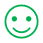 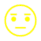 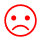 Postupio/postupila sam prema uputama. Moj rad je točan i crtež dovršen (ako je potreban).U radu sam bio/bila vrijedna i napravio/napravila dodatne zadatke.Zadovoljan/zadovoljna sam svojim radom. SASTAVNICERAZINE OSTVARENOSTI KRITERIJARAZINE OSTVARENOSTI KRITERIJARAZINE OSTVARENOSTI KRITERIJASASTAVNICEIzvrsno (5)Djelomično (4)potrebno doraditi (3,2)služenje biblijskim kraticama i zadanim izvorima U zadanom vremenskom razdoblju prikuplja potrebne podatke, služi se biblijskim kraticama. Koristi dva ili više izvora. U zadanom vremenskom razdoblju djelomično prikuplja podatke, djelomično pronalazi biblijske kratice. Koristi jedan izvor. U zadanom vremenu prikuplja premalo podataka, ne služi se biblijskim kraticama. Gotov istraživački rad/prezentacija/umna mapaPrikupljeni podatci i odgovori prikazani su jasno i potpuno u skladu s temomPrikupljeni podatci i odgovori prikazani su djelomično, tema se naslućuje.Prikupljeni podatci i odgovori su nejasni i nepotpuni, potrebno više truda i rada.zaključak; bibl. poruka u mom životuZaključak je jasno izrečen i temelji se na biblijskoj poruci i učeničkom iskustvu. Zaključak nije izrečen potpuno jasno, ali se naslućuje. Dolazi do zaključka uz pomoć, zaključak se ne naslućuje.SASTAVNICERAZINE OSTVARENOSTI KRITERIJARAZINE OSTVARENOSTI KRITERIJARAZINE OSTVARENOSTI KRITERIJASASTAVNICEodličanvrlo dobardobaropažanje iprikupljanje podatakaTijekom zadanog vremena uspješno traži i nalazi sve podatke.Tijekom zadanogvremena traži i nalazi više od pola podataka.Tijekom zadanog vremenatraži i nalazi manje od pola podataka.prikazivanje dobivenihrezultataPodatci su jasno, vidljivo i čitljivoupisani u umnoj mapi.Podatci su djelomičnovidljivi i čitljivo upisani u umnoj mapi.Podatci su nedovoljnovidljivo i čitljivo upisani u umnoj mapi.vizualna orijentacijaSvi dijelovi umne mape suravnomjerno i uredno raspoređeni.Postoji i pokoja ilustracija.Poneki dijelovi umne mape su zbijeni, ali ipakuredno prikazani.Umna mapa je mogla bitiurednija, većina dijelova jezbijena.SASTAVNICERAZINE OSTVARENOSTI KRITERIJARAZINE OSTVARENOSTI KRITERIJARAZINE OSTVARENOSTI KRITERIJASASTAVNICEodličanvrlo dobardobar/dovoljanelementi (objekt/subjekt)Zadani crtež uspješnocrta i na vrijeme predaje rad.Zadani crtež uspješno crta aliga predaje nakon roka, uzpodsjećanje od strane učitelja.Zadani crtež nije predan ni nakonzadanog vremena ni nakonpodsjećanja učitelja.bojaCrtež je obojan.Crtež je djelomično obojan.Crtež nije obojan.urednostCrtež je uredan, vidise da je u njegauloženo puno truda.Crtež je uredan, međutim nije u njega uloženi mnogo truda.Crtež je mogao bit uredniji, u njega nije uloženo puno truda ili je netkodrugi uradio zadani zadatak.SASTAVNICERAZINE OSTVARENOSTI KRITERIJARAZINE OSTVARENOSTI KRITERIJARAZINE OSTVARENOSTI KRITERIJASASTAVNICEodličanvrlo dobardobar/dovoljanvremenskoograničenje zadatkaRješava kviz tijekom zadanog vremena.Rješava kviz izvan zadanogvremena.Nije pristupio kvizu ni nakonpodsjećanja.točnost odgovoraTočno je riješena većina zadataka (sve ili oko 80%)Više od pola zadatakariješeno je točno.Manje od pola zadataka jetočno riješeno.SASTAVNICERAZINE OSTVARENOSTI KRITERIJARAZINE OSTVARENOSTI KRITERIJARAZINE OSTVARENOSTI KRITERIJASASTAVNICEodličanvrlo dobardobar/dovoljanprikupljanje podatakaTijekom zadanogvremena uspješno traži i nalazi sve podatke.Tijekom zadanog vremenatraži i nalazi više od pola podataka.Tijekom zadanog vremena traži i nalazi manje od pola podataka.prikazivanje dobivenihrezultataPodatci su jasno, vidljivo ičitljivo upisani na plakatu.Podatci su djelomično vidljivi ičitljivo upisani na plakatu.Podatci su nedovoljno vidljivo ičitljivo upisani na plakatu.vizualna orijentacijaSvi dijelovi plakata su ravnomjerno i uredno raspoređeni po papiru.Poneki dijelovi plakata su zbijeni i/ili je ostavljeno praznog prostora na papiru, aliipak uredno.Plakat je mogao biti uredniji, svaki element je zbijen i/ili je ostavljeno praznog prostora napapiru.SASTAVNICERAZINE OSTVARENOSTI KRITERIJARAZINE OSTVARENOSTI KRITERIJARAZINE OSTVARENOSTI KRITERIJASASTAVNICEodličanvrlo dobardobar/dovoljanuvodni dioJasno vidljiv i uvodi u temu.Djelomično vidljiv ali ipak uvodiu temu.Nema vidljive naznake uvodnog dijela niti uvodi utemu.središnji dioRazrađuje zadanu temu (problematiku), daje osobno mišljenje kao i činjenice. Koristise više izvora.Razrađuje zadanu temu.Nedostaje jedan od elemenata(ili osobno razmišljanje iličinjenice). Koristi se jedan izvor.Nema poveznice s uvodnim dijelom. Nema osobnog mišljenja niti činjenica. Nemaizvora. Prekopiran s interneta.zaključakZaključak je vidljivo odvojen. U njemu je iskazan kratki osvrt na sve prethodno izrečeno.Zaključak je djelomično vidljivo odvojen. Ali u njemu je iskazan kratki osvrt na sve prethodnoizrečeno.Zaključak nije vidljivo odvojen.Nama kratkog osvrta naprethodno izrečeno, ili je izrečeni stav nesuvisao.SASTAVNICERAZINE OSTVARENOSTI KRITERIJA – INTERVJURAZINE OSTVARENOSTI KRITERIJA – INTERVJURAZINE OSTVARENOSTI KRITERIJA – INTERVJUSASTAVNICEodličanvrlo dobardobar/dovoljanuvodni dioJasno navodi koga ćeintervjuirati.Nejasno navodi koga ćeintervjuirati.Nema uvodnog dijela, odmahprelazi na pitanja.središnji dioPostoje dva pitanja i dva odgovora koji su povezani s biblijskim tekstom o kojem je riječ.Postoje dva pitanja i dva odgovora koji sudjelomično povezani sbiblijskim tekstom o kojemje riječ.Postoje dva pitanja i dva odgovora koji nisu povezani s biblijskim tekstom o kojem je riječ ili nema dovoljnog brojapitanja i odgovora.zaključakZaključak je vidljivo odvojen. U njemusugovornici završavajusvoj razgovor pozdravom.Zaključak je djelomično vidljivo odvojen. Razgovor između sudionika završavapozdravom.Zaključak nije vidljivo odvojen. Razgovor se naprasno prekida.ROKRad je predan u roku.Rad je predan ali do 3 danakašnjenja.Rad je predan s više od 3 danakašnjenja i uz napomenu.SASTAVNICERAZINE OSTVARENOSTI KRITERIJA – PISMORAZINE OSTVARENOSTI KRITERIJA – PISMORAZINE OSTVARENOSTI KRITERIJA – PISMOodličanvrlo dobardobar/dovoljanuvodni dioJasno vidljiv i uvodi u temu.Djelomično vidljiv ali ipakuvodi u temu.Nema vidljive naznakeuvodnog dijela niti uvodi u temu.središnji dioRazrađuje zadanu temu (problematiku), daje osobno mišljenje kao i činjenice.Razrađuje zadanu temu.Nedostaje jedan od elemenata (ili osobno razmišljanje ili činjenice).Nema poveznice s uvodnim dijelom. Nema osobnog mišljenja niti činjenica.zaključakZaključak je vidljivo odvojen. U njemu je iskazan kratki osvrt na sve prethodnoizrečeno.Zaključak je djelomično vidljivo odvojen i u njemu je iskazan kratki osvrt na sveprethodno izrečeno.Zaključak nije vidljivo odvojen. Nama kratkog osvrta na prethodnoizrečeno, ili je izrečeni stavnesuvisao.ROKRad je predan u roku.Rad je predan ali do 3 danakašnjenja.Rad je predan s više od 3dana kašnjenja.SASTAVNICERAZINE OSTVARENOSTI KRITERIJA - PLAKATRAZINE OSTVARENOSTI KRITERIJA - PLAKATRAZINE OSTVARENOSTI KRITERIJA - PLAKATodličanvrlo dobardobar/dovoljanprikupljanjepodatakaUspješno traži i nalazisve podatke.Traži i nalazi više od polapodataka.Traži i nalazi manje od polapodataka.prikazivanjedobivenih rezultataPodatci su jasno, vidljivoi čitljivo upisani na plakatu.Podatci su djelomičnovidljivi i čitljivo upisani na plakatu.Podatci su nedovoljnovidljivo i čitljivo upisani na plakatu.vizualna orijentacijaSvi dijelovi plakata su ravnomjerno i uredno raspoređeni po papiru.Poneki dijelovi plakata su zbijeni i/ili je ostavljeno praznog prostora na papiru,ali ipak uredno.Plakat je mogao biti uredniji, svaki element je zbijen i/ili je ostavljeno praznog prostorana papiru.ROKRad je predan u roku.Rad je predan ali do 3 danakašnjenja.Rad je predan s više od 3dana kašnjenja.SASTAVNICERAZINE OSTVARENOSTI KRITERIJA - MINI PROJEKT MARIJARAZINE OSTVARENOSTI KRITERIJA - MINI PROJEKT MARIJARAZINE OSTVARENOSTI KRITERIJA - MINI PROJEKT MARIJASASTAVNICEodličanvrlo dobardobar/dovoljanelementiRad ima sve elemente.U radu nedostaje manje odpola elemenata.U radu nedostaje više od polaelemenata.urednostiElementi su urednoraspoređeniElementi su djelomičnouredno raspoređeniElementi su  neurednoraspoređenipostojanostRad je urednozalijepljenRad je zalijepljen ali pomaloneuredno.Elementi nisu zalijepljeni ili suneuredno zalijepljeni.ROKRad je predan u roku.Rad je predan ali do 3 danakašnjenja.Rad je predan s više od 3 danakašnjenja.